Primary 1 General Studies RevisionKnow myself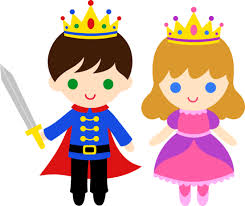 Exercise: Circle the correct answer1) Does the prince have green eyes?  Yes / No2) Does the princess have brown eyes?   Yes / No, she has blue eyes3) Does the princess have curly hair?   Yes / No4) Does the prince have long ears?  Yes / No5) Does the prince have big eyes?  Yes / No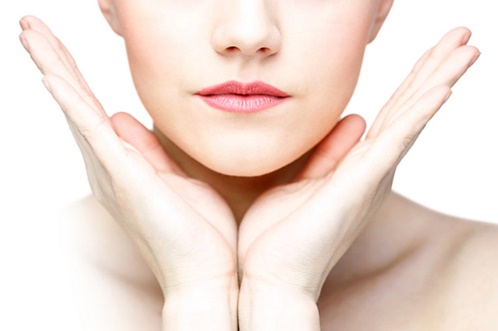 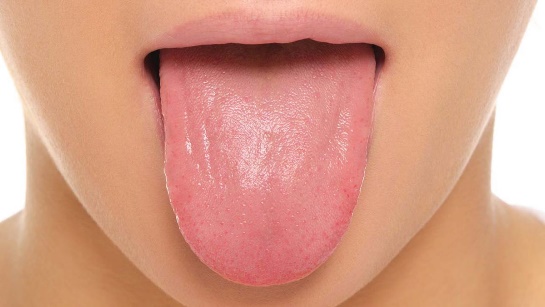 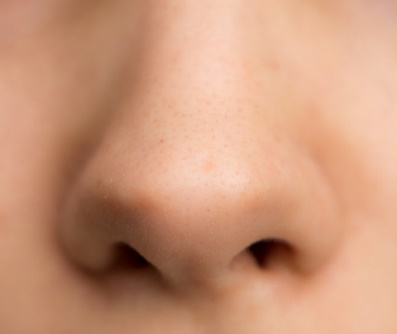 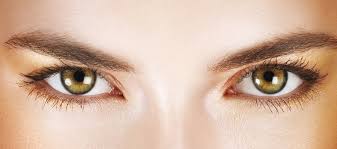 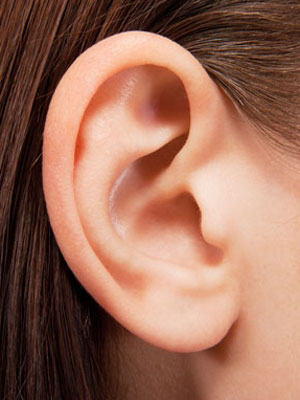 When I am growing, my milk teeth fall out and permanent teeth will grow soon. We are all different. We should protect ourselves and respect others. Things I can doWhat is a good posture? 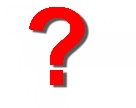 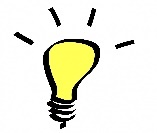 Good posture keeps our backbone in good shape. What is good eating habit? We should have three regular and balanced meals every day. We should eat healthy food We should not waste food. We should have good table manners.My timetableWe should spend time wisely and set a timetable. School		What should be do when going to school?      What facilities do school have? There are many facilities in school. We should take care of them. School LifeDifferent people have different duties in a school, we should be helpful to each other. What subjects do we study in school? What is your favourite subject?                           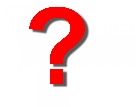 What activities do your school have? Circle themWhich activities have you joined?                           Why join school activities?              Learn new skills    School RulesOur school set up rules to keep the school in order. We should follow the school rules. Teachers, prefects and class monitors help keep the school in order. We should listen to them. 3 low1 highLow in fatHigh in fibreLow in saltHigh in fibreLow in sugarHigh in fibre